MENTION COMPLEMENTAIRE TECHNICIEN ASCENSORISTEEpreuve E2.2 (Unité U2)DIAGNOSTIC ET DEPANNAGE D’UN ASCENSEUREN DYSFONCTIONNEMENTL’intervention se situe sur un monte-charge SKG. (Photo ci-dessous)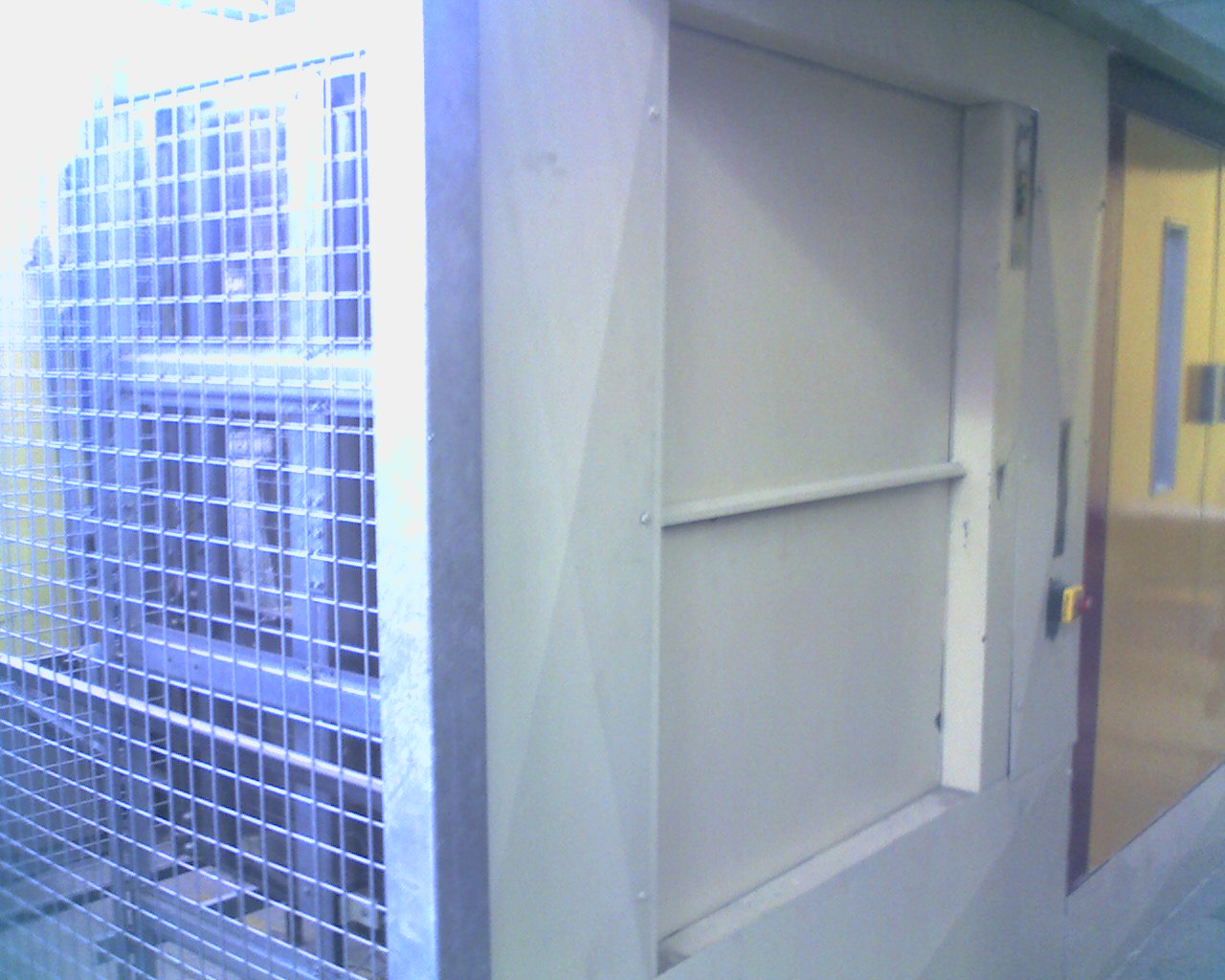 PROCEDURE D’INTERVENTION1°  ACTIVITES PREALABLES A L’INTERVENTION (C22.1)………………………………………………………………………………….………………………………………………………………………………………………………………………………………………………………………………………………………………………………………………………2°  CONSTATATIONS DES ANOMALIES DE FONCTIONNEMENT (C22.1)……………………………………………………………………………………………………………………………………………………………………………………………………………………………………………………………………………………………………………………………………………………………………………………………………………………………………………………………………………………………………………………………………………………………………………………………………………………………………………………………………………………3°  LISTE DES CAUSES POSSIBLES DU DYSFONCTIONNEMENT (C22 .1)3-1 Panne de commande ou de puissance ? Justifiez.…………………………………………………………………………………………………………………………………………………………………………………………………………………………………………………………………………………………………………………………………………3-2 La ou les alimentations sont-elles en cause ? Oui ou non, justifiez.…………………………………………………………………………………………………………………………………………………………………………………………………………………………………………………………………………………………………………………………………………3-3 Les protections ont-elles agi ? Si oui, laquelle ou lesquelles ? Si non, justifiez.…………………………………………………………………………………………………………………………………………………………………………………………………………………………………………………………………………………………………………………………………………3-4 Des appareils sont-ils en cause ? Si oui lequel ou lesquels ? Si non, justifiez.…………………………………………………………………………………………………………………………………………………………………………………………………………………………………………………………………………………………………………………………………………3-5 Des conducteurs sont-ils en cause ? Si oui lequel ou lesquels ? Si non, justifiez.…………………………………………………………………………………………………………………………………………………………………………………………………………………………………………………………………………………………………………………………………………4° RECHERCHE DU DEFAUT (C22.4)Précisez la (les) méthode(s) employée(s), les appareils utilisés, et énoncez les règles de sécurité à respecter.……………………………………………………………………………………………………………………………………………………………………………………………………………………………………………………………………………………………………………………………………………………………………………………………………………………………………………………………………………………………………………………………………………………………………………………………………………………………………………………………………………………………………………………………………………………………………………………………………………………………………………………………………………………………………………………………………………5° ELIMINATION DU DEFAUT (C22.5)Précisez la panne trouvée et la réparation effectuée.………………………………………………………………………………………………………………………………………………………………………………………………………………………………………………………………………………………………………………………………………………………………………………………………………………………………………………………………………………………………………………………………………………………………………………………………………………………………………………………………………………………………………………………………………………………………………6° ESSAIS ET REMISE EN SERVICE DE L’ASCENSEUR (C3.2)Enoncez la procédure de remise en service et renseignez l’historique sur l’ordre de service.…………………………………………………………………………………………………………………………………………………………………………………………………………………………………………………………………………………………………………………………………………………………………………………………………………………………………………………………………………………………………………………………………………………………………………………………………7° COMMUNICATION ORALE (C3.2)…………………………………………………………………………………………………………………………………………………………………………………………………………………………………………………………………………………………………………………………………………BAREMEMENTION COMPLEMENTAIRE TECHNICIEN ASCENSORISTEMENTION COMPLEMENTAIRE TECHNICIEN ASCENSORISTEMENTION COMPLEMENTAIRE TECHNICIEN ASCENSORISTEMENTION COMPLEMENTAIRE TECHNICIEN ASCENSORISTEMENTION COMPLEMENTAIRE TECHNICIEN ASCENSORISTEEpreuve E2.2 (Unité U2)DIAGNOSTIC ET DEPANNAGE D’UN ASCENSEUR EN DYSFONCTIONNEMENTEpreuve E2.2 (Unité U2)DIAGNOSTIC ET DEPANNAGE D’UN ASCENSEUR EN DYSFONCTIONNEMENTEpreuve E2.2 (Unité U2)DIAGNOSTIC ET DEPANNAGE D’UN ASCENSEUR EN DYSFONCTIONNEMENTEpreuve E2.2 (Unité U2)DIAGNOSTIC ET DEPANNAGE D’UN ASCENSEUR EN DYSFONCTIONNEMENTEpreuve E2.2 (Unité U2)DIAGNOSTIC ET DEPANNAGE D’UN ASCENSEUR EN DYSFONCTIONNEMENTEtablissement :LPR ALFRED MEZIERESLONGWYEtablissement :LPR ALFRED MEZIERESLONGWYEtablissement :LPR ALFRED MEZIERESLONGWYSession : 2016Session : 2016Etablissement :LPR ALFRED MEZIERESLONGWYEtablissement :LPR ALFRED MEZIERESLONGWYEtablissement :LPR ALFRED MEZIERESLONGWYNom du candidat :Nom du candidat :Etablissement :LPR ALFRED MEZIERESLONGWYEtablissement :LPR ALFRED MEZIERESLONGWYEtablissement :LPR ALFRED MEZIERESLONGWYPrénom :Prénom :Etablissement :LPR ALFRED MEZIERESLONGWYEtablissement :LPR ALFRED MEZIERESLONGWYEtablissement :LPR ALFRED MEZIERESLONGWYDate de l’évaluation : Date de l’évaluation : Description sommaire du travail demandé :IL VOUS EST DEMANDE DE DEPANNER ET DE REMETTRE LE MONTE CHARGE EN SERVICE Description sommaire du travail demandé :IL VOUS EST DEMANDE DE DEPANNER ET DE REMETTRE LE MONTE CHARGE EN SERVICE Description sommaire du travail demandé :IL VOUS EST DEMANDE DE DEPANNER ET DE REMETTRE LE MONTE CHARGE EN SERVICE Lieu de l’évaluation : ATELIER ASCENSORISTESLieu de l’évaluation : ATELIER ASCENSORISTESDescription sommaire du travail demandé :IL VOUS EST DEMANDE DE DEPANNER ET DE REMETTRE LE MONTE CHARGE EN SERVICE Description sommaire du travail demandé :IL VOUS EST DEMANDE DE DEPANNER ET DE REMETTRE LE MONTE CHARGE EN SERVICE Description sommaire du travail demandé :IL VOUS EST DEMANDE DE DEPANNER ET DE REMETTRE LE MONTE CHARGE EN SERVICE Support d’évaluation :MONTE CHARGE SKGSupport d’évaluation :MONTE CHARGE SKGDonnées fournies au candidatDonnées fournies au candidatDonnées fournies au candidatDonnées fournies au candidatDonnées fournies au candidatXDossier technique ou schéma et plansDossier technique ou schéma et plansMéthodes d’installationXOrdre de serviceOrdre de serviceDossier de modernisationMode opératoireMode opératoireLes données propres à la situationPlan de préventionPlan de préventionManuel de maintenanceConsignes de sécuritéConsignes de sécuritéMoyen de communicationCarnet d’entretien de l’ascenseurCarnet d’entretien de l’ascenseurFiche descriptive de risques (EDS)Fiche descriptive de risques (EDS)Travail demandéTravail demandéTravail demandéTravail demandéTravail demandéA2/T3Localiser la défaillance ou la panne et diagnostiquerLocaliser la défaillance ou la panne et diagnostiquerLocaliser la défaillance ou la panne et diagnostiquerA3/T2Réaliser les opérations de réparationRéaliser les opérations de réparationRéaliser les opérations de réparationA5/T2Communiquer au sein d’une équipe, d’un groupe de travailCommuniquer au sein d’une équipe, d’un groupe de travailCommuniquer au sein d’une équipe, d’un groupe de travailC 22.1Activités préalables, constatations et causes possibles/7C22.4Recherche du défaut/6C22.5Elimination du défaut/4C3.2Communication/3Noms et signatures des évaluateurs :Note proposée :/ 20Note coefficient 2/ 40Appréciation globale :……………………………………………………………………………………………………………………………………………………………………………………………………………………………………………………………………………………………………………………………………………………………………………………………………………………………………………………………………………………………………………